УКАЗГЛАВЫ РЕСПУБЛИКИ АДЫГЕЯО СОВЕТЕ ПРИ ГЛАВЕ РЕСПУБЛИКИ АДЫГЕЯПО РАЗВИТИЮ ГРАЖДАНСКОГО ОБЩЕСТВА И ПРАВАМ ЧЕЛОВЕКАВ целях совершенствования государственной политики в области обеспечения и развития прав и свобод человека и гражданина, а также содействия развитию институтов гражданского общества постановляю:1. Создать Совет при Главе Республики Адыгея по развитию гражданского общества и правам человека.2. Утвердить:1) состав Совета при Главе Республики Адыгея по развитию гражданского общества и правам человека согласно приложению N 1;2) Положение о Совете при Главе Республики Адыгея по развитию гражданского общества и правам человека согласно приложению N 2.(п. 2 в ред. Указа Главы Республики Адыгея от 21.04.2015 N 51)3. Настоящий Указ вступает в силу со дня его подписания.Главы Республики АдыгеяА.ТХАКУШИНОВг. Майкоп2 марта 2015 годаN 24Приложение N 1к УказуГлавы Республики Адыгеяот 2 марта 2015 г. N 24СОСТАВСОВЕТА ПРИ ГЛАВЕ РЕСПУБЛИКИ АДЫГЕЯ ПО РАЗВИТИЮ ГРАЖДАНСКОГООБЩЕСТВА И ПРАВАМ ЧЕЛОВЕКАПриложение N 2к УказуГлавы Республики Адыгеяот 2 марта 2015 г. N 24ПОЛОЖЕНИЕО СОВЕТЕ ПРИ ГЛАВЕ РЕСПУБЛИКИ АДЫГЕЯ ПО РАЗВИТИЮГРАЖДАНСКОГО ОБЩЕСТВА И ПРАВАМ ЧЕЛОВЕКА1. Совет при Главе Республики Адыгея по развитию гражданского общества и правам человека (далее - Совет) является консультативным органом, образованным в целях оказания содействия Главе Республики Адыгея в реализации его конституционных полномочий по обеспечению прав и свобод граждан, законно находящихся на территории Республики Адыгея, содействия развитию институтов гражданского общества в Республике Адыгея.2. Совет в своей деятельности руководствуется Конституцией Российской Федерации и федеральным законодательством, Конституцией Республики Адыгея и законодательством Республики Адыгея, а также настоящим Положением.3. Основными задачами Совета являются:1) рассмотрение по поручению Главы Республики Адыгея вопросов в области обеспечения прав и свобод граждан;2) подготовка предложений Главе Республики Адыгея по:а) созданию благоприятных условий для развития институтов гражданского общества в Республике Адыгея;б) вопросам взаимодействия с правозащитными общественными объединениями и иными структурами гражданского общества;в) по вопросам становления институтов гражданского общества в Республике Адыгея, расширения взаимодействия между правозащитными общественными объединениями и органами государственной власти Республики Адыгея;г) по развитию механизмов общественного контроля в области обеспечения и защиты прав и свобод человека и гражданина;3) систематическое информирование Главы Республики Адыгея о положении дел в области соблюдения прав и свобод человека и гражданина в Республике Адыгея;4) содействие правовому просвещению населения путем активного взаимодействия Совета с представителями средств массовой информации;5) рассмотрение иных вопросов, относящихся к компетенции Совета.4. Совет для решения возложенных на него задач имеет право:1) запрашивать и получать информацию и материалы от исполнительных органов государственной власти Республики Адыгея, органов местного самоуправления, иных органов и организаций по вопросам, отнесенным к компетенции Совета;2) приглашать на свои заседания должностных лиц исполнительных органов государственной власти Республики Адыгея, органов местного самоуправления, иных органов и организаций по вопросам, отнесенным к компетенции Совета;3) привлекать к работе Совета ученых и специалистов на безвозмездной основе;4) участвовать в организации и проведении "круглых столов", конференций и семинаров по вопросам, относящимся к компетенции Совета.5. Совет не рассматривает обращения по личным вопросам, в том числе связанным с имущественными, жилищными и трудовыми спорами, а также с жалобами на решения судов, органов следствия и дознания.6. Положение о Совете и его состав утверждаются Главой Республики Адыгея.7. Члены Совета принимают участие в его работе на общественных началах.8. Председатель Совета, заместитель председателя Совета, секретарь Совета избираются на заседании Совета большинством голосов от общего числа членов Совета.9. Совет формирует из числа членов Совета комиссии по направлениям деятельности Совета. Состав комиссий определяется решением Совета.10. Заседания Совета проводятся по мере необходимости, но не реже одного раза в полугодие.11. Деятельностью Совета руководит председатель Совета.12. Председатель Совета вправе:1) созывать очередные и внеочередные заседания Совета, определять повестку дня заседаний;2) представлять Совет в отношениях с исполнительными органами государственной власти Республики Адыгея, органами местного самоуправления, должностными лицами, иными органами и организациями по вопросам, отнесенным к компетенции Совета;3) вносить на рассмотрение Главы Республики Адыгея предложения по составу Совета.13. В отсутствие председателя Совета его функции выполняет заместитель председателя Совета.14. Заседание Совета считается правомочным, если на нем присутствует не менее половины членов Совета.15. Решения Совета носят рекомендательный характер, принимаются простым большинством голосов его членов, присутствующих на заседании Совета.16. В случае равенства голосов решающим является голос председательствующего на заседании Совета.17. Решение Совета оформляется протоколом, который подписывается председательствующим на заседании Совета и секретарем Совета.18. Обсуждаемые Советом общественно значимые вопросы и принятые на заседаниях Совета решения доводятся до сведения общественности через средства массовой информации, а также размещаются на официальном Интернет-сайте исполнительных органов государственной власти Республики Адыгея.19. Организационно-техническое обеспечение деятельности Совета осуществляет Администрация Главы Республики Адыгея и Кабинета Министров Республики Адыгея.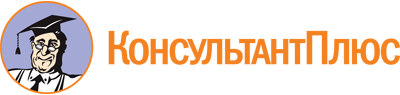 Указ Главы Республики Адыгея от 02.03.2015 N 24
(ред. от 28.12.2022)
"О Совете при Главе Республики Адыгея по развитию гражданского общества и правам человека"
(вместе с "Составом Совета при Главе Республики Адыгея по развитию гражданского общества и правам человека", "Положением о Совете при Главе Республики Адыгея по развитию гражданского общества и правам человека")Документ предоставлен КонсультантПлюс

www.consultant.ru

Дата сохранения: 03.06.2023
 2 марта 2015 годаN 24Список изменяющих документов(в ред. Указов Главы Республики Адыгея от 21.04.2015 N 51,от 20.07.2015 N 109, от 11.06.2020 N 78, от 28.12.2022 N 162)Список изменяющих документов(в ред. Указов Главы Республики Адыгея от 20.07.2015 N 109,от 11.06.2020 N 78, от 28.12.2022 N 162)Агеева Наталья АлександровнаУполномоченный по правам ребенка в Республике Адыгея;Бриних Валерий Александровичруководитель Адыгейского республиканского отделения Общероссийской общественной организации "Всероссийское общество охраны природы" (по согласованию);ВороковаГалимет Аскарбиевнапредседатель общественной организации "Союз женщин Республики Адыгея" (по согласованию);ГоголеваТатьяна Аркадьевнапредседатель правления Адыгейского республиканского отделения Общероссийского общественного благотворительного фонда "Российский детский фонд" (по согласованию);ДербеТимур Исмаиловичпредседатель Адыгейского республиканского отделения Общероссийской общественной организации "Союз журналистов России" (по согласованию);ЗафесовВладислав ГучевичУполномоченный по защите прав предпринимателей в Республике Адыгея;Ильясов Алим Меджидовичпредседатель Адыгейской республиканской общественной организации "Татарское культурно-просветительское общество "Дуслык" (по согласованию);КуаджеАслан Аюбовичпредседатель общественной организации ветеранов (пенсионеров) войны, труда, Вооруженных Сил и правоохранительных органов Республики Адыгея (по согласованию);КоноваловаНина Николаевнапредседатель республиканского общественного движения "Союз славян Адыгеи" (по согласованию);МамийАлий Салатчериевичпрезидент Адвокатской палаты Республики Адыгея (по согласованию);МашбашИсхак Шумафовиччлен Общественной палаты Российской Федерации (по согласованию);МитрийВиктор Ивановиччлен Адыгейской республиканской организации Общероссийской общественной организации "Всероссийское общество инвалидов" (по согласованию);НехайРуслан Камбулетовичпредседатель Адыгейской республиканской организации Общероссийской общественной организации инвалидов "Всероссийское ордена Трудового Красного Знамени общество слепых" (по согласованию);ОсокинАнатолий ЯковлевичУполномоченный по правам человека в Республике Адыгея (по согласованию);РудомахаАндрей Владимировичкоординатор Межрегиональной природоохранной и правозащитной общественной организации "Экологическая вахта по Северному Кавказу" (по согласованию);СпировАристотель Авраамовичпредседатель Адыгейской республиканской общественной организации "Лига Мира" (по согласованию);СухорукихЮрий Ивановичдекан экологического факультета федерального государственного бюджетного образовательного учреждения высшего профессионального образования "Майкопский государственный технологический университет", доктор сельскохозяйственных наук (по согласованию);ТлемешокРамазан Мугдиновичпредседатель общественного движения - "Адыгэ Хасэ - Черкесский Парламент" Республики Адыгея (по согласованию);ТлехатукАскер Касеевичпредседатель Адыгейского регионального отделения "Ассоциация юристов России" (по согласованию);УсачеваЛюбовь Алексеевнапредседатель Адыгейской республиканской организации профсоюза работников здравоохранения (по согласованию);ХанахуРуслан Асхадовичзаведующий отделом философии и социологии государственного бюджетного учреждения Республики Адыгея "Адыгейский республиканский институт гуманитарных исследований имени Т.М. Керашева", доктор философских наук, профессор;ХатукайМаджит Хазретовичпредседатель Адыгейского республиканского отделения общественной организации "Российское общество лесоводов" (по согласованию).Список изменяющих документов(введено Указом Главы Республики Адыгея от 21.04.2015 N 51)